Guía de repasoP.I.E7° básico Profesora diferencial: Headelyne Behm 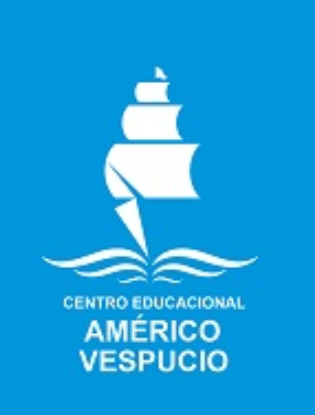 Género lírico: La actividad de esta semana consiste en reconocer el lenguaje del genero lirico, para ello vamos a clasificarlos en: Metáfora, hipérbole y comparación.Metáfora: La metáfora es cuando identificamos a una persona, animal o cosa con otra que sea muy similar o se asemeje, ambas tienen características en común, cuando uno habla metafóricamente no tiene que usar la palabra “como” porque esta pertenece a la comparación. En la metáfora se utiliza mucho el lenguaje figurado, este lenguaje se utiliza para la metáfora porque expresamos con palabras ideas reales o imaginarias.EJ:Ella es la luz que ilumina mis días. Mi compañero es un cerebrito.En mi casa yo soy el rey de la selva.Hipérbole: La hipérbole es un lenguaje que se usa en el género lírico para sobresaltar y exagerar una característica o cualidad de una persona, animal u objeto. Entonces lo que se hace es utilizar una palabra que exagere aquello en lo cual queremos hacer énfasis. EJ:Yo corro más rápido que el corre caminos.Su nariz era grande como un tucán. Tengo tanta hambre que podría comerme un elefante. Para que quieres otro juguete si tienes millones de juguetes en tu pieza. Comparación: La comparación como su nombre lo dice nosotros comparamos dos objetos, igual que en la metáfora, pero le agregamos la palabra “como”, podemos comprar personas, con objetos, características con lugares, sentimientos o sensaciones con objetos, etc. EJ:Mi hermana corre más lento que una tortuga Me pongo roja como un tomate cuando me da vergüenza Yo corro más rápido que un relámpago.ActividadLa siguiente actividad consiste en que deberás leer atentamente diferentes poemas e identificar que lenguaje se utiliza en estos. Ej.: Si tú me miras, yo me vuelvo hermosa 
como la hierba a que bajó el rocío, 
y desconocerán mi faz gloriosa 
las altas cañas cuando baje al río.Ahora tú 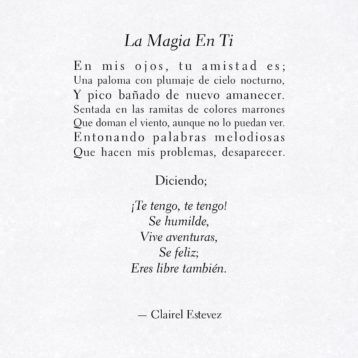 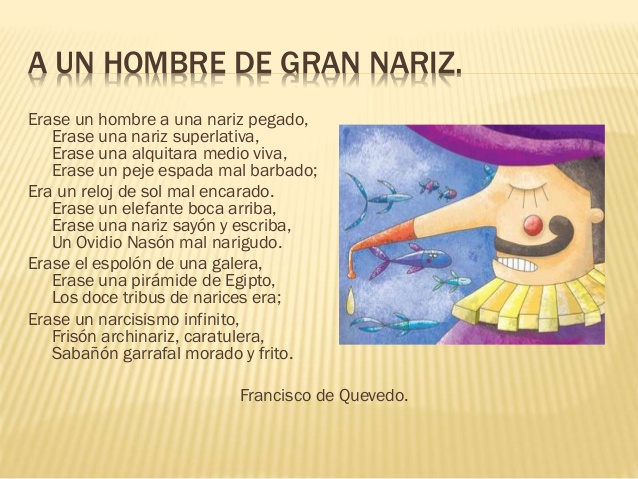 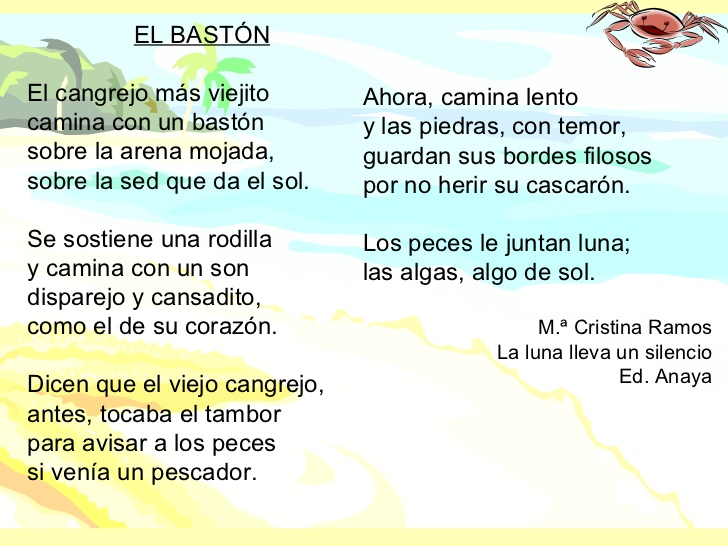 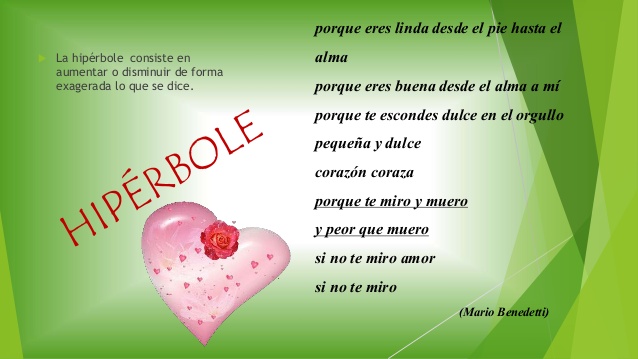 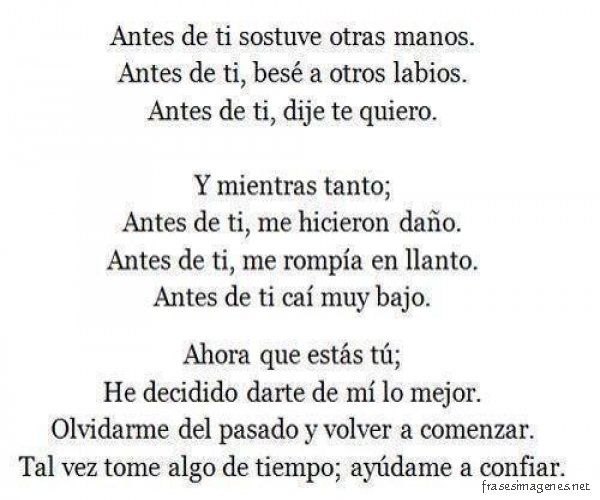 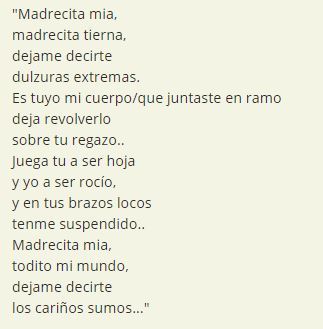 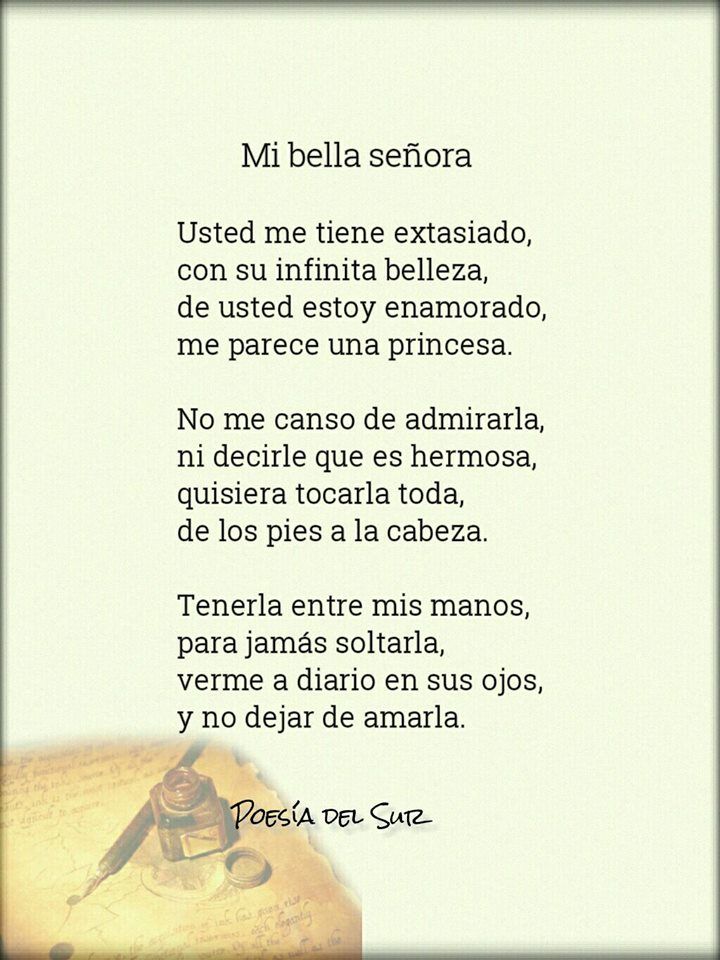 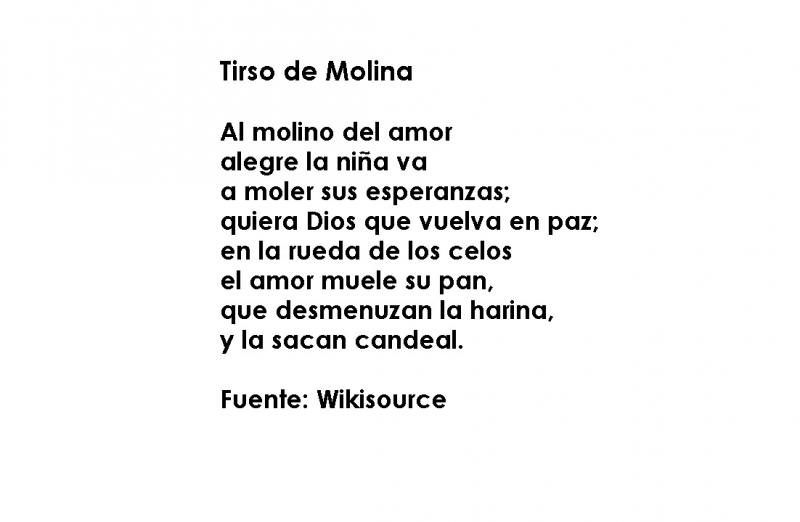 Recordemos Proporcionalidad inversaDos variables (x e y) son inversamente proporcionales si, al aumentar (o disminuir) una de ellas en un cierto factor, la otra disminuye (o aumenta) en el mismo factor.En toda proporción inversa, el producto de los valores es constante, es decir:		x · y = k ⇒ Constante de proporcionalidad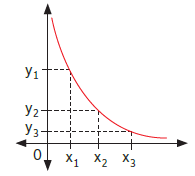 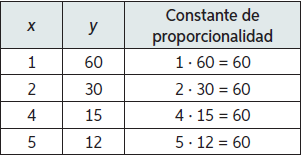 Ahora veremos la proporcionalidad directaProporcionalidad directaDos variables (x e y) son directamente proporcionales o están en proporción directa si, al aumentar (o disminuir) una en cierto factor, la otra aumenta (o disminuye) en el mismo factor. Es decir, el cociente entre sus valores relacionados es constante  ⇒ Constante de proporcionalidadGráfica de la proporcionalidad inversaEl gráfico que representa la proporcionalidad directa es una semirrecta que parte en el origen (0,0) Su inclinación (pendiente) dependerá de la constante de proporcionalidad. 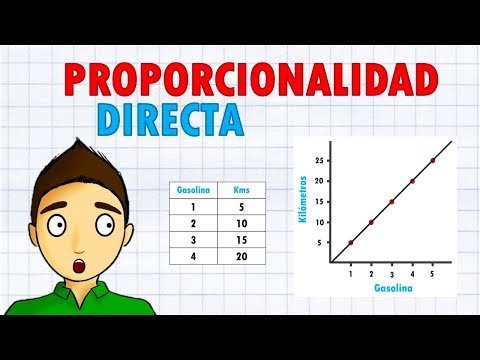 Ahora veamos como calcular un ejercicio de proporcionalidad directa. Acá lo que queremos es calcular la relación entre la cantidad de días y las personas, así que crearemos el siguiente problema: Un grupo de scout quieren saber cuántos días van a durar sus provisiones y para eso tendrán que ver la cantidad de personas que vayan al campamento.Si te fijas hay datos que no conocemos, que son todos los que están en signo de interrogación 1° Fíjate que hay una sola casilla llena en los días por ende lo que vamos a hacer es resolver eso para conocer su constante, así que multiplicaremos la cantidad de personas x los días. 20 x 2,5 = 50 			50⇒ Constante de proporcionalidad2° Ahora que sabemos que 50 es la constante de proporcionalidad, debemos ver que numero multiplicado por 5 nos da 50 …. Bien 10, asi que en la primera casilla lo llenaremos con la cifra 10.3° Repetimos lo mismos en las siguientes casillas, para completar los días debes multiplicar las personas por una cifra que te dé como resultado 50Al terminar te quedaría así                                   5x10=50		10x5=50	20x2,5=50	    25x2=50	      50x1=50¿Comprendes ahora los pasos y como pudimos llegar a la respuesta? Ahora es tu turno…Camila quiere saber cuánta pulpa de fruta debe ocupar para hacer jugo…. Por ende, debe calcular la proporción de pulpa de fruta para poder hacer estas bebidas. Raúl tiene que organizar un evento, y para ello debe contabilizar las mesas y las personas, para que así todos puedan asistir al evento y tener su lugar. Lenguaje MatemáticaxyConstante k15210315420525Personas510202550Días¿?¿?2.5¿?¿?Personas510202550Días1052.521Agua 24714Pulpa de fruta 14¿?¿?¿?Mesas81224  36Personas ¿?¿?¿?2